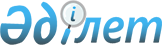 "2020 - 2022 жылдарға арналған аудандық бюджет туралы" Мойынқұм аудандық мәслихатының 2019 жылғы 19 желтоқсандағы №52-2 шешіміне өзгерістер енгізу туралыЖамбыл облысы Мойынқұм аудандық мәслихатының 2020 жылғы 13 ақпандағы № 54-2 шешімі. Жамбыл облысының Әділет департаментінде 2020 жылғы 18 ақпанда № 4506 болып тіркелді
      Қазақстан Республикасының 2008 жылғы 4 желтоқсандағы Бюджет кодексінің 109 бабына, "Қазақстан Республикасындағы жергілікті мемлекеттік басқару және өзін-өзі басқару туралы" Қазақстан Республикасының 2001 жылғы 23 қаңтардағы Заңының 6 бабына сәйкес аудандық мәслихат ШЕШІМ ҚАБЫЛДАДЫ:
      1. "2020-2022 жылдарға арналған аудандық бюджет туралы" Мойынқұм аудандық мәслихатының 2019 жылғы 19 желтоқсандағы №52-2 шешіміне (нормативтік құқықтық актілерді мемлекеттік тіркеу тізілімінде №4465 болып тіркелген, электрондық түрде 2019 жылғы 26 желтоқсанда Қазақстан Республикасы нормативтік құқықтық актілерінің эталондық бақылау банкінде жарияланған) келесі өзгерістер енгізілсін:
      1 тармақта:
      1) тармақшада:
      "9 204 532" деген сандары "9 254 532" деген сандарымен ауыстырылсын;
      "1 324 548" деген сандары "1 374 548" деген сандарымен ауыстырылсын;
      2) тармақшада:
      "9 204 532" деген сандары "9 292 646" деген сандарымен ауыстырылсын;
      5) тармақшада:
      "-39 468" деген сандары "-77 582" деген сандарымен ауыстырылсын;
      6) тармақшада:
      "39 468" деген сандары "77 582" деген сандарымен ауыстырылсын, оның ішінде:
      "0" деген сандары "38 114" деген сандарымен ауыстырылсын.
      Аталған шешімнің 1 қосымшасы осы шешімнің 1 қосымшасына сәйкес жаңа редакцияда мазмұндалсын.
      2. Осы шешімнің орындалуына бақылау және интернет-ресурстарында жариялауды аудандық мәслихаттың аумақтың экономикалық дамуы, бюджет және жергілікті салықтар, өнеркәсіп салаларын, ауыл шаруашылығы мен кәсіпкерлік салаларын дамыту, аумақтық құрылыс, жер учаскесін сатып алу туралы жобаларын қарау, қоршаған ортаны қорғау мәселелері жөніндегі тұрақты комиссиясына жүктелсін.
      3. Осы шешім әділет органдарында мемлекеттік тіркеуден өткен күннен бастап күшіне енеді және 2020 жылдың 1 қаңтарынан бастап қолданысқа енгізіледі. 2020 жылға арналған Мойынқұм аудандық бюджеті
					© 2012. Қазақстан Республикасы Әділет министрлігінің «Қазақстан Республикасының Заңнама және құқықтық ақпарат институты» ШЖҚ РМК
				
      Мойынқұм аудандық 

      мәслихатының сессия төрайымы 

А. Амирханова

      Мойынқұм аудандық 

      мәслихатының хатшысы 

Ш. Исабеков
Мойынқұм аудандық
мәслихатының 2020 жылғы 
13 ақпандағы №54-2 шешіміне 
1 қосымша
Санаты
Санаты
Санаты
Санаты
Сомасы, мың теңге
Саныбы
Саныбы
Саныбы
Сомасы, мың теңге
Ішкі сыныбы
Ішкі сыныбы
Атауы
1
2
 3
4
5
1. КІРІСТЕР
9254532
1
Салықтық түсімдер
1374548
01
Табыс салығы
221826
1
Корпоративтік табыс салығы
31826
2
Жеке табыс салығы
190000
03
Әлеуметтiк салық
174200
1
Әлеуметтік салық
174200
04
Меншiкке салынатын салықтар
901468
1
Мүлiкке салынатын салықтар
895200
4
Көлiк құралдарына салынатын салық
4768
5
Бірыңғай жер салығы
1500
05
Тауарларға, жұмыстарға және қызметтерге салынатын iшкi салықтар 
19554
2
Акциздер
5000
3
Табиғи және басқа да ресурстарды пайдаланғаны үшiн түсетiн түсiмдер
10800
4
Кәсiпкерлiк және кәсiби қызметтi жүргiзгенi үшiн алынатын алымдар
3504
5
Ойын бизнесіне салық
250
07
Басқа да салықтар
52000
1
Басқа да салықтар
52000
08
Заңдық маңызы бар әрекеттерді жасағаны және (немесе) оған уәкілеттігі бар мемлекеттік органдар немесе лауазымды адамдар құжаттар бергені үшін алынатын міндетті төлемдер
5500
1
Мемлекеттік баж
5500
2
Салықтық емес түсiмдер
17775
01
Мемлекеттік меншіктен түсетін кірістер
2075
1
Мемлекеттік кәсіпорындардың таза кірісі бөлігінің түсімдері
25
5
Мемлекет меншігіндегі мүлікті жалға беруден түсетін кірістер
2000
7
Мемлекеттік бюджеттен берілген кредиттер бойынша сыйақылар (мүдделер)
50
04
Мемлекеттік бюджеттен қаржыландырылатын, сондай-ақ Қазақстан Республикасы Ұлттық Банкінің бюджетінен (шығыстар сметасынан) қамтылатын және қаржыландырылатын мемлекеттік мекемелер салатын айыппұлдар, өсімпұлдар, санкциялар, өндіріп алулар
700
1
Мұнай секторы ұйымдарынан және Жәбірленушілерге өтемақы қорына түсетін түсімдерді қоспағанда, мемлекеттік бюджеттен қаржыландырылатын, сондай-ақ Қазақстан Республикасы Ұлттық Банкінің бюджетінен (шығыстар сметасынан) қамтылатын және қаржыландырылатын мемлекеттік мекемелер салатын айыппұлдар, өсімпұлдар, санкциялар, өндіріп алулар
700
06
Басқа да салықтық емес түсiмдер
15000
1
Басқа да салықтық емес түсiмдер
15000
3
Негізгі капиталды сатудан түсетін түсімдер
15000
01
Мемлекеттік мекемелерге бекітілген мемлекеттік мүлікті сату
1500
1
Мемлекеттік мекемелерге бекітілген мемлекеттік мүлікті сату
1500
03
Жердi және материалдық емес активтердi сату
13500
1
Жерді сату
13500
 4
Трансферттердің түсімдері
7847209
 02
Мемлекеттік басқарудың жоғары тұрған органдарынан түсетін трансферттер
7847209
2
Облыстық бюджеттен түсетін трансферттер
7847209
Функционалдық топ 
Функционалдық топ 
Функционалдық топ 
Функционалдық топ 
Сомасы, мың теңге
Әкiмшiсi
Әкiмшiсi
Әкiмшiсi
Сомасы, мың теңге
Бағдарлама
Бағдарлама
Атауы
1
2
3
4
5
2. ШЫҒЫНДАР
9292646
01
Жалпы сипаттағы мемлекеттiк қызметтер 
571957
112
Аудан (облыстық маңызы бар қала) мәслихатының аппараты
28734
001
Аудан (облыстық маңызы бар қала) мәслихатының қызметін қамтамасыз ету жөніндегі қызметтер
28183
003
Мемлекеттік органның күрделі шығыстары
551
122
Аудан (облыстық маңызы бар қала) әкімінің аппараты
183597
001
Аудан (облыстық маңызы бар қала) әкімінің қызметін қамтамасыз ету жөніндегі қызметтер
175123
003
Мемлекеттік органның күрделі шығыстары
8474
452
Ауданның (облыстық маңызы бар қаланың) қаржы бөлімі
123323
001
Ауданның (облыстық маңызы бар қаланың) бюджетін орындау және коммуналдық меншігін басқару саласындағы мемлекеттік саясатты іске асыру жөніндегі қызметтер
27998
010
Жекешелендіру, коммуналдық меншікті басқару, жекешелендіруден кейінгі қызмет және осыған байланысты дауларды реттеу
700
018
Мемлекеттік органның күрделі шығыстары
625
113
Төменгі тұрған бюджеттерге берілетін нысаналы ағымдағы трансферттер
94000
453
Ауданның (облыстық маңызы бар қаланың) экономика және бюджеттік жоспарлау бөлімі
25403
001
Экономикалық саясатты, мемлекеттік жоспарлау жүйесін қалыптастыру және дамыту саласындағы мемлекеттік саясатты іске асыру жөніндегі қызметтер
24512
004
Мемлекеттік органның күрделі шығыстары
891
458
Ауданның (облыстық маңызы бар қаланың) тұрғын үй-коммуналдық шаруашылығы, жолаушылар көлігі және автомобиль жолдары бөлімі
193448
001
Жергілікті деңгейде тұрғын үй-коммуналдық шаруашылығы, жолаушылар көлігі және автомобиль жолдары саласындағы мемлекеттік саясатты іске асыру жөніндегі қызметтер
50585
013
Мемлекеттік органның күрделі шығыстары
750
113
Төменгі тұрған бюджеттерге берілетін нысаналы ағымдағы трансферттер
142113
493
Ауданның (облыстық маңызы бар қаланың) кәсіпкерлік, өнеркәсіп және туризм бөлімі
17452
001
Жергілікті деңгейде кәсіпкерлікті, өнеркәсіпті және туризмді дамыту саласындағы мемлекеттік саясатты іске асыру жөніндегі қызметтер
17187
003
Мемлекеттік органның күрделі шығыстары
265
02
Қорғаныс
41433
122
Аудан (облыстық маңызы бар қала) әкімінің аппараты
12501
005
Жалпыға бірдей әскери міндетті атқару шеңберіндегі іс-шаралар
12501
122
Аудан (облыстық маңызы бар қала) әкімінің аппараты
28932
006
Аудан (облыстық маңызы бар қала) ауқымындағы төтенше жағдайлардың алдын алу және оларды жою
28932
03
Қоғамдық тәртіп, қауіпсіздік, құқықтық, сот, қылмыстық-атқару қызметі
6800
458
Ауданның (облыстық маңызы бар қаланың) тұрғын үй-коммуналдық шаруашылығы, жолаушылар көлігі және автомобиль жолдары бөлімі
6800
021
Елді мекендерде жол қозғалысы қауіпсіздігін қамтамасыз ету
6800
04
Бiлiм беру
5259652
464
Ауданның (облыстық маңызы бар қаланың) білім бөлімі
49004
040
Мектепке дейінгі білім беру ұйымдарында мемлекеттік білім беру тапсырысын іске асыруға
49004
464
Ауданның (облыстық маңызы бар қаланың) білім бөлімі
4660834
003
Жалпы білім беру
4249625
006
Балаларға қосымша білім беру
411209
465
Ауданның (облыстық маңызы бар қаланың) дене шынықтыру және спорт бөлімі
94804
017
Балалар мен жасөспірімдерге спорт бойынша қосымша білім беру
94804
464
Ауданның (облыстық маңызы бар қаланың) білім бөлімі
455010
001
Жергілікті деңгейде білім беру саласындағы мемлекеттік саясатты іске асыру жөніндегі қызметтер
56250
004
Ауданның (облыстық маңызы бар қаланың) мемлекеттік білім беру мекемелерінде білім беру жүйесін ақпараттандыру
9000
005
Ауданның (облыстық маңызы бар қаланың) мемлекеттік білім беру мекеме-лер үшін оқулықтар мен оқу-әдiстемелiк кешендерді сатып алу және жеткізу
90000
007
Аудандық (қалалық) ауқымдағы мектеп олимпиадаларын және мектептен тыс іс-шараларды өткiзу
5527
012
Мемлекеттік органның күрделі шығыстары
5604
015
Жетім баланы (жетім балаларды) және ата-аналарының қамқорынсыз қалған баланы (балаларды) күтіп-ұстауға қамқоршыларға (қорғаншыларға) ай сайынға ақшалай қаражат төлемі
6000
023
Әдістемелік жұмыс
40613
029
Балалар мен жасөспірімдердің психикалық денсаулығын зерттеу және халыққа психологиялық-медициналық-педагогикалық консультациялық көмек көрсету
27942
067
Ведомстволық бағыныстағы мемлекеттік мекемелер мен ұйымдардың күрделі шығыстары
95301
113
Төменгі тұрған бюджеттерге берілетін нысаналы ағымдағы трансферттер
118773
06
Әлеуметтiк көмек және әлеуметтiк қамсыздандыру
789561
451
Ауданның (облыстық маңызы бар қаланың) жұмыспен қамту және әлеуметтік бағдарламалар бөлімі
363425
005
Мемлекеттік атаулы әлеуметтік көмек
363425
464
Ауданның (облыстық маңызы бар қаланың) білім бөлімі
1690
030
Патронат тәрбиешілерге берілген баланы (балаларды) асырап бағу
1690
451
Ауданның (облыстық маңызы бар қаланың) жұмыспен қамту және әлеуметтік бағдарламалар бөлімі
290578
002
Жұмыспен қамту бағдарламасы
182474
004
Ауылдық жерлерде тұратын денсаулық сақтау, білім беру, әлеуметтік қамтамасыз ету, мәдениет, спорт және ветеринар мамандарына отын сатып алуға Қазақстан Республикасының заңнамасына сәйкес әлеуметтік көмек көрсету
10140
006
Тұрғын үйге көмек көрсету
100
007
Жергілікті өкілетті органдардың шешімі бойынша мұқтаж азаматтардың жекелеген топтарына әлеуметтік көмек
7130
010
Үйден тәрбиеленіп оқытылатын мүгедек балаларды материалдық қамтамасыз ету
1909
014
Мұқтаж азаматтарға үйде әлеуметтік көмек көрсету
13529
017
Оңалтудың жеке бағдарламасына сәйкес мұқтаж мүгедектерді міндетті гигиеналық құралдармен қамтамасыз ету, қозғалуға қиындығы бар бірінші топтағы мүгедектерге жеке көмекшінің және есту бойынша мүгедектерге қолмен көрсететін тіл маманының қызметтерін ұсыну
33914
023
Жұмыспен қамту орталықтарының қызметін қамтамасыз ету
41382
451
Ауданның (облыстық маңызы бар қаланың) жұмыспен қамту және әлеуметтік бағдарламалар бөлімі
133868
001
Жергілікті деңгейде халық үшін әлеуметтік бағдарламаларды жұмыспен қамтуды қамтамасыз етуді іске асыру саласындағы мемлекеттік саясатты іске асыру жөніндегі қызметтер
31886
011
Жәрдемақыларды және басқа да әлеуметтік төлемдерді есептеу, төлеу мен жеткізу бойынша қызметтерге ақы төлеу
1000
021
Мемлекеттік органның күрделі шығыстары
250
050
Қазақстан Республикасында мүгедектердің құқықтарын қамтамасыз етуге және өмір сүру сапасын жақсарту
87536
067
Ведомстволық бағыныстағы мемлекеттік мекемелер мен ұйымдардың күрделі шығыстары
576
113
Төменгі тұрған бюджеттерге берілетін нысаналы ағымдағы трансферттер
12620
07
Тұрғын үй-коммуналдық шаруашылық
472642
466
Ауданның (облыстық маңызы бар қаланың) сәулет, қала құрылысы және құрылыс бөлімі
27000
003
Коммуналдық тұрғын үй қорының тұрғын үйін жобалау және (немесе) салу, реконструкциялау
3000
004
Инженерлік-коммуникациялық инфрақұрылымды жобалау, дамыту және (немесе) жайластыру
3000
098
Коммуналдық тұрғын үй қорының тұрғын үйлерін сатып алу
21000
458
Ауданның (облыстық маңызы бар қаланың) тұрғын үй-коммуналдық шаруашылығы, жолаушылар көлігі және автомобиль жолдары бөлімі
366576
012
Сумен жабдықтау және су бұру жүйесінің жұмыс істеуі
55227
058
Елді мекендердегі сумен жабдықтау және су бұру жүйелерін дамыту
311349
458
Ауданның (облыстық маңызы бар қаланың) тұрғын үй-коммуналдық шаруашылығы, жолаушылар көлігі және автомобиль жолдары бөлімі
79066
018
Елді мекендерді абаттандыру мен көгалдандыру
79066
08
Мәдениет, спорт, туризм және ақпараттық кеңістiк
356286
455
Ауданның (облыстық маңызы бар қаланың) мәдениет және тілдерді дамыту бөлімі
138469
003
Мәдени-демалыс жұмысын қолдау
138469
465
Ауданның (облыстық маңызы бар қаланың) дене шынықтыру және спорт бөлімі
28194
001
Жергілікті деңгейде дене шынықтыру және спорт саласындағы мемлекеттік саясатты іске асыру жөніндегі қызметтер
11694
005
Ұлттық және бұқаралық спорт түрлерін дамыту
1500
006
Аудандық (облыстық маңызы бар қалалық) деңгейде спорттық жарыстар өткізу
5000
007
Әртүрлi спорт түрлерi бойынша аудан (облыстық маңызы бар қала) құрама командаларының мүшелерiн дайындау және олардың облыстық спорт жарыстарына қатысуы
10000
466
Ауданның (облыстық маңызы бар қаланың) сәулет, қала құрылысы және құрылыс бөлімі
1286
008
Cпорт объектілерін дамыту
1286
455
Ауданның (облыстық маңызы бар қаланың) мәдениет және тілдерді дамыту бөлімі
60046
006
Аудандық (қалалық) кiтапханалардың жұмыс iстеуi
60046
456
Ауданның (облыстық маңызы бар қаланың) ішкі саясат бөлімі
36685
002
Мемлекеттік ақпараттық саясат жүргізу жөніндегі қызметтер
36685
455
Ауданның (облыстық маңызы бар қаланың) мәдениет және тілдерді дамыту бөлімі
18583
001
Жергілікті деңгейде тілдерді және мәдениетті дамыту саласындағы мемлекеттік саясатты іске асыру жөніндегі қызметтер
15483
010
Мемлекеттік органның күрделі шығыстары
600
032
Ведомстволық бағыныстағы мемлекеттік мекемелер мен ұйымдардың күрделі шығыстары
2500
456
Ауданның (облыстық маңызы бар қаланың) ішкі саясат бөлімі
73023
001
Жергілікті деңгейде ақпарат, мемлекеттілікті нығайту және азаматтардың әлеуметтік сенімділігін қалыптастыру саласында мемлекеттік саясатты іске асыру жөніндегі қызметтер
29116
003
Жастар саясаты саласында іс-шараларды iске асыру
42697
006
Мемлекеттік органның күрделі шығыстары
1010
032
Ведомстволық бағыныстағы мемлекеттік мекемелер мен ұйымдардың күрделі шығыстары
200
10
Ауыл, су, орман, балық шаруашылығы, ерекше қорғалатын табиғи аумақтар, қоршаған ортаны және жануарлар дүниесін қорғау, жер қатынастары
356878
462
Ауданның (облыстық маңызы бар қаланың) ауыл шаруашылығы бөлімі
125737
001
Жергілікті деңгейде ауыл шаруашылығы саласындағы мемлекеттік саясатты іске асыру жөніндегі қызметтер
21360
006
Мемлекеттік органдардың күрделі шығыстары
600
113
Төменгі тұрған бюджеттерге берілетін нысаналы ағымдағы трансферттер
103777
466
Ауданның (облыстық маңызы бар қаланың) сәулет, қала құрылысы және құрылыс бөлімі
1688
010
Ауыл шаруашылығы объектілерін дамыту
1688
473
Ауданның (облыстық маңызы бар қаланың) ветеринария бөлімі
169037
001
Жергілікті деңгейде ветеринария саласындағы мемлекеттік саясатты іске асыру жөніндегі қызметтер
23822
005
Мал көмінділерінің (биотермиялық шұңқырлардың) жұмыс істеуін қамтамасыз ету
1000
006
Ауру жануарларды санитарлық союды ұйымдастыру
780
007
Қаңғыбас иттер мен мысықтарды аулауды және жоюды ұйымдастыру
3000
008
Алып қойылатын және жойылатын ауру жануарлардың, жануарлардан алынатын өнімдер мен шикізаттың құнын иелеріне өтеу
1500
009
Жануарлардың энзоотиялық аурулары бойынша ветеринариялық іс-шараларды жүргізу
5000
010
Ауыл шаруашылығы жануарларын сәйкестендіру жөніндегі іс-шараларды өткізу
5000
011
Эпизоотияға қарсы іс-шаралар жүргізу
112935
113
Төменгі тұрған бюджеттерге берілетін нысаналы ағымдағы трансферттер
16000
463
Ауданның (облыстық маңызы бар қаланың) жер қатынастары бөлімі
23802
001
Аудан (облыстық маңызы бар қала) аумағында жер қатынастарын реттеу саласындағы мемлекеттік саясатты іске асыру жөніндегі қызметтер
23802
453
Ауданның (облыстық маңызы бар қаланың) экономика және бюджеттік жоспарлау бөлімі
36614
099
Мамандарға әлеуметтік қолдау көрсету жөніндегі шараларды іске асыру
36614
11
Өнеркәсіп, сәулет, қала құрылысы және құрылыс қызметі
29720
466
Ауданның (облыстық маңызы бар қаланың) сәулет, қала құрылысы және құрылыс бөлімі
29720
001
Құрылыс, облыс қалаларының, аудандарының және елді мекендерінің сәулеттік бейнесін жақсарту саласындағы мемлекеттік саясатты іске асыру және ауданның (облыстық маңызы бар қаланың) аумағын оңтайла және тиімді қала құрылыстық игеруді қамтамасыз ету жөніндегі қызметтер
21929
013
Аудан аумағында қала құрылысын дамытудың кешенді схемаларын, аудандық (облыстық) маңызы бар қалалардың, кенттердің және өзге де ауылдық елді мекендердің бас жоспарларын әзірлеу
7356
015
Мемлекеттік органның күрделі шығыстары
435
12
Көлiк және коммуникация
262548
458
Ауданның (облыстық маңызы бар қаланың) тұрғын үй-коммуналдық шаруашылығы, жолаушылар көлігі және автомобиль жолдары бөлімі
218000
023
Автомобиль жолдарының жұмыс істеуін қамтамасыз ету
218000
458
Ауданның (облыстық маңызы бар қаланың) тұрғын үй-коммуналдық шаруашылығы, жолаушылар көлігі және автомобиль жолдары бөлімі
44548
037
Әлеуметтік маңызы бар қалалық (ауылдық), қала маңындағы және ауданішілік қатынастар бойынша жолаушылар тасымалдарын субсидиялау
44548
13
Басқалар
28675
452
Ауданның (облыстық маңызы бар қаланың) қаржы бөлімі
28675
012
Ауданның (облыстық маңызы бар қаланың) жергілікті атқарушы органының резерві
28675
15
Трансферттер
1116494
452
Аудандық (облыстық маңызы бар қаланың) қаржы бөлімі
1116494
038
Субвенциялар
1116494
3. Таза бюджеттік кредиттеу
39468
Бюджеттік кредиттер
79530
10
Ауыл, су, орман, балық шаруашылығы, ерекше қорғалатын табиғи аумақтар, қоршаған ортаны және жануарлар дүниесін қорғау, жер қатынастары
79530
453
Ауданның (облыстық маңызы бар қаланың) экономика және бюджеттік жоспарлау бөлімі
79530
006
Мамандарды әлеуметтік қолдау шараларын іске асыру үшін бюджеттік кредиттер
79530
Санаты
Санаты
Санаты
Санаты
Сомасы, мың теңге
Сыныбы 
Сыныбы 
Сыныбы 
Сомасы, мың теңге
Ішкі сыныбы
Ішкі сыныбы
Атауы
5
Бюджеттік кредиттерді өтеу
40062
01
Бюджеттік кредиттерді өтеу
40062
1
Мемлекеттік бюджеттен берілген бюджеттік кредиттерді өтеу
40062
Функционалдық топ 
Функционалдық топ 
Функционалдық топ 
Функционалдық топ 
Сомасы, мың теңге
Әкiмшiсi
Әкiмшiсi
Әкiмшiсi
Сомасы, мың теңге
Бағдарлама
Бағдарлама
Атауы
4.Қаржы активтерімен жасалатын операциялар бойынша сальдо
0
Қаржы активтерін сатып алу
0
Функционалдық топ 
Функционалдық топ 
Функционалдық топ 
Функционалдық топ 
Сомасы, мың теңге
Әкiмшiсi
Әкiмшiсi
Әкiмшiсi
Сомасы, мың теңге
Бағдарлама
Бағдарлама
Сомасы, мың теңге
Атауы
Сомасы, мың теңге
Мемлекеттің қаржы активтерін сатудан түсетін түсімдер
0
Атауы
Сомасы, мың теңге
5. Бюджет тапшылығы 
-77582
6. Бюджет тапшылығын қаржыландыру 
77582
Санаты
Санаты
Санаты
Санаты
Сомасы, мың теңге
Сыныбы
Сыныбы
Сыныбы
Сомасы, мың теңге
Ішкі сыныбы
Ішкі сыныбы
Атауы
7
Қарыздар түсімдері
79530
01
Мемлекеттік ішкі қарыздар
79530
2
Қарыз алу келісім-шарттары
79530
Функционалдық топ 
Функционалдық топ 
Функционалдық топ 
Функционалдық топ 
Сомасы, мың теңге
Әкiмшiсi
Әкiмшiсi
Әкiмшiсi
Сомасы, мың теңге
Бағдарлама
Бағдарлама
Атауы
16
Қарыздарды өтеу
40062
452
Ауданның (облыстық маңызы бар қаланың) қаржы бөлімі
40062
008
Жергілікті атқарушы органның жоғары тұрған бюджет алдындағы борышын өтеу
40062
Санаты
Санаты
Санаты
Санаты
Сомасы, мың теңге
Сыныбы
Сыныбы
Сыныбы
Сомасы, мың теңге
Ішкі сыныбы
Ішкі сыныбы
Атауы
8
Бюджет қаражаттарының пайдаланылатын қалдықтары
38114
01
Бюджет қаражаты қалдықтары
38114
1
Бюджет қаражатының бос қалдықтары
38114